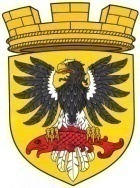 МУНИЦИПАЛЬНОЕ ОБРАЗОВАНИЕ«ЕЛИЗОВСКОЕ ГОРОДСКОЕ ПОСЕЛЕНИЕ»Собрание депутатов Елизовского городского поселения ТРЕТИЙ  СОЗЫВ,   ТРИДЦАТЬ  ПЕРВАЯ  СЕССИЯРЕШЕНИЕ № 561г. Елизово                                                                                                     11 июля 2019 годаРассмотрев проект Решения «О внесении изменения в Положение «Об Управлении жилищно – коммунального хозяйства администрации Елизовского городского поселения», внесенный И.о. Главы администрации Елизовского городского поселения, руководствуясь Федеральным законом от 06.10.2003 №131-ФЗ «Об общих принципах организации местного самоуправления в Российской Федерации», Постановлением Правительства РФ от 05.09.2013 N 782 «О схемах водоснабжения и водоотведения», Уставом Елизовского городского поселения,Собрание депутатов Елизовского городского поселенияРЕШИЛО:Внести в Положение «Об Управлении жилищно – коммунального хозяйства администрации Елизовского городского поселения», утвержденное Решением Собрания депутатов Елизовского городского поселения от 11.02.2016 № 883, следующие изменения:1.1. абзац 3 пункта 2.1. статьи 2 изложить в следующей редакции:«- проведение мероприятий, обеспечивающих правильное использование, надежную сохранность жилищного фонда и объектов коммунально-бытового назначения, своевременный и качественный их ремонт, строгое соблюдение правил технической эксплуатации и дальнейшее повышение уровня благоустройства жилищ, улучшение санитарного состояния городского поселения.»;1.2. абзац 3 пункта 4.2.2. статьи 4 изложить в следующей редакции:«разработка и утверждение схем водоснабжения и водоотведения поселения;»;абзац 6 пункта 4.2.2. статьи 4 исключить;пункт 4.12.  статьи 4 изложить в следующей редакции:            «Организация содержания муниципального жилищного фонда, объектов коммунально-бытового и дорожного хозяйства, входящих в состав муниципальной собственности.»;          1.5. пункт 4.14.  статьи 4 изложить в следующей редакции:            «Осуществление контроля за надлежащей эксплуатацией жилищного фонда, объектов коммунально-бытового и дорожного хозяйства, обеспечение бесперебойного коммунального обслуживания населения, устойчивой работы объектов тепло-, энергоснабжения, принятие мер по обеспечению населения топливом.».2. Настоящее Решение вступает в силу с момента принятия.3. Направить настоящее Решение Главе администрации Елизовского городского поселения.Глава Елизовского городского поселения - председатель Собрания депутатов Елизовского городского поселения 			          		Е.И. РябцеваО внесении изменения в Положение «Об Управлении жилищно – коммунального хозяйства администрации Елизовского городского поселения»